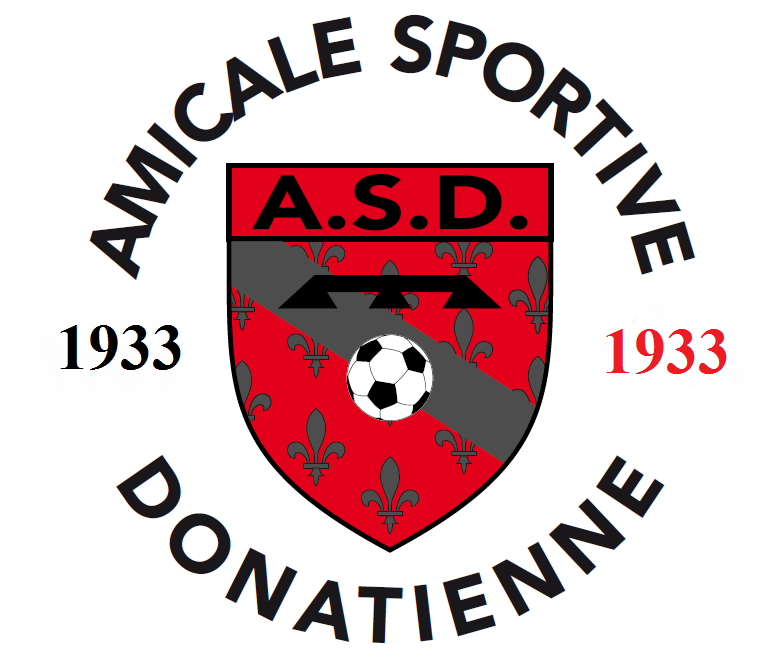 ECOLE DE FOOTREPRISE DES ENTRAINEMENTS :Le Mardi 03 Septembre à 18h pour les U13 (2001-2002)Le Mercredi 04 Septembre à 17h30 pour les U11 (2003-2004)Le Mercredi 04 Septembre à 14h pour les U9 (2005-2006)Le Samedi 07 Septembre à 10h pour les U7 (2007-2008).Pour plus d’informations, veuillez contacter : Morgan CANDILLON au 06 77 13 69 19 ou à mcandillon@hotmail.fr